ELABORACIÓN DE ORIENTACIONES Y MATERIAL DE INFORMACIÓNDocumento preparado por la Oficina de la UniónDescargo de responsabilidad: el presente documento no constituye un documento de política u orientación de la UPOVRESUMEN 	El presente documento tiene por objeto informar de las novedades acontecidas en relación con la elaboración de orientaciones y material de información y exponer las propuestas que se someterán al examen del Comité Administrativo y Jurídico (CAJ) por correspondencia.	Se invita al CAJ a: 	a)	aprobar la propuesta de revisión del documento UPOV/INF/16/9 “Programas informáticos para intercambio” sobre la base del documento UPOV/INF/16/10 Draft 12; 	b)	tomar nota de que, previo acuerdo del TC y del CAJ, en 2021 se someterá a la aprobación del Consejo un proyecto acordado del documento UPOV/INF/16/10;	c)	aprobar la propuesta de revisión del documento UPOV/INF/17/1 “Directrices para los perfiles de ADN: selección de marcadores moleculares y creación de una base de datos (“Directrices BMT”)” sobre la base del documento UPOV/INF/17/2 Draft 6; 	d)	tomar nota de que, previo acuerdo del TC y del CAJ, en 2021 se someterá a la aprobación del Consejo un proyecto acordado del documento UPOV/INF/17/2;	e)	aprobar la propuesta de revisión del documento UPOV/INF/22/7 “Programas informáticos y equipos utilizados por los miembros de la Unión” sobre la base del documento UPOV/INF/22/8 Draft 12; 	f)	tomar nota de que, previo acuerdo del TC y del CAJ, en 2021 se someterá a la aprobación del Consejo un proyecto acordado del documento UPOV/INF/22/8;	g)	aprobar el documento UPOV/INF/23 “Sistema de códigos de la UPOV” sobre la base del documento UPOV/INF/23/1 Draft 3; 	h)	tomar nota de que, previo acuerdo del TC y del CAJ, en 2021 se someterá a la aprobación del Consejo un proyecto acordado del documento UPOV/INF/23; 	i)	tomar nota de que las cuestiones relativas a las denominaciones de variedades se examinan en el documento CAJ/78/11 “Notas explicativas sobre las denominaciones de variedades con arreglo al Convenio de la UPOV”;	j)	tomar nota de que las cuestiones relativas a las variedades esencialmente derivadas se examinan en los documentos CAJ/78/4 y CAJ/78/4 Add. “Notas explicativas sobre las variedades esencialmente derivadas con arreglo al Acta de 1991 del Convenio de la UPOV”;	k)	tomar nota de que las cuestiones relativas al producto de la cosecha se examinan en el documento CAJ/78/5;	l)	aprobar el programa para la elaboración de material de información que se propone en el Anexo del presente documento, teniendo en cuenta las conclusiones a las que se haya llegado acerca de los asuntos planteados más arriba.	El presente documento se estructura del modo siguiente:RESUMEN	1ANTECEDENTES	2CUESTIONES QUE SE PROPONEN PARA SU APROBACIÓN POR EL CONSEJO EN 2021	3Material de información	3Revisión del documento UPOV/INF/16 “Programas informáticos para intercambio” (documento UPOV/INF/16/10 Draft 12)	3Revisión del documento UPOV/INF/17 “Directrices para los perfiles de ADN: selección de marcadores moleculares y creación de una base de datos (“Directrices BMT”)” (documento UPOV/INF/17/2 Draft 6)	3Revisión del documento UPOV/INF/22 “Programas informáticos y equipos utilizados por los miembros de la Unión” (documento UPOV/INF/22/8 Draft 12)	4Documento UPOV/INF/23 “Sistema de códigos de la UPOV” (documento UPOV/INF/23/1 Draft 3)	5Notas explicativas	5Notas explicativas sobre las denominaciones de variedades con arreglo al Convenio de la UPOV (documentos CAJ/78/11 y UPOV/EXN/DEN/1 Draft 6)	5Notas explicativas sobre las variedades esencialmente derivadas con arreglo al Acta de 1991 del Convenio de la UPOV (documentos CAJ/78/4, CAJ/78/4 Add y UPOV/EXN/EDV/3 Draft 2)	5Producto de la cosecha	6PROGRAMA PROVISIONAL PARA LA ELABORACIÓN DE ORIENTACIONES Y MATERIAL DE INFORMACIÓN	6ANEXO:	CUADRO PANORÁMICO DEL PROCESO DE ELABORACIÓN DE MATERIAL DE INFORMACIÓN	En el presente documento se utilizan las abreviaturas siguientes:CAJ:	Comité Administrativo y JurídicoTC: 	Comité TécnicoTWP:	Grupos de Trabajo Técnico TWC: 	Grupo de Trabajo Técnico sobre Automatización y Programas InformáticosANTECEDENTES	El TC, en su quincuagésima sexta sesión, y el CAJ, en su septuagésima séptima sesión, aprobaron el programa para la elaboración de los documentos TGP que figura en el Anexo de los documentos TC/56/14 y CAJ/77/2, respectivamente, teniendo en cuenta las conclusiones alcanzadas en sus sesiones (véanse el párrafo 43 del documento TC/56/23 “Informe” y el párrafo 17 del documento CAJ/77/10 “Informe”). 	Las orientaciones y el material de información aprobados están publicados en la siguiente dirección del sitio web de la UPOV: http://www.upov.int/upov_collection/es/. CUESTIONES QUE SE PROPONEN PARA SU APROBACIÓN POR EL CONSEJO EN 2021Material de informaciónRevisión del documento UPOV/INF/16 “Programas informáticos para intercambio” (documento UPOV/INF/16/10 Draft 12)Invitación a proporcionar información sobre el uso de los programas informáticos que se citan en el documento UPOV/INF/16	En la sección 4 del documento UPOV/INF/16 “Programas informáticos para intercambio” se dispone lo siguiente:“4.	Información sobre el uso por los miembros de la Unión4.1	Cada año se envía una circular a los miembros de la Unión, invitándolos a proporcionar información sobre el uso que hacen de los programas informáticos enumerados en el documento UPOV/INF/16.4.2	La información sobre ese uso se indica en las columnas “Miembros de la Unión que utilizan el programa informático” y “Aplicación por los usuarios”. En el espacio destinado a la “Aplicación por los usuarios”, los Miembros de la Unión podrán indicar, por ejemplo, los cultivos o tipos de cultivo para los cuales se utiliza el programa informático en cuestión.” 	El 8 de abril de 2021, la Oficina de la Unión envió la circular E-21/030 a las personas designadas por los miembros de la Unión para asistir al TC, invitándolas a facilitar información actualizada sobre el uso de los programas informáticos que se citan en el documento UPOV/INF/16. 	La información recibida de Eslovaquia en respuesta a la circular E-20/031 ha sido incluida en el documento UPOV/INF/16/10 Draft 12. 	A reserva de que el TC y el CAJ acuerden un proyecto de documento UPOV/INF/16/10 sobre la base del documento UPOV/INF/16/10 Draft 12, en 2021 se someterá a la aprobación del Consejo un proyecto acordado del documento UPOV/INF/16/10 “Programas informáticos para intercambio”. 	Se invita al CAJ a:	a)	aprobar la propuesta de revisión del documento UPOV/INF/16/9 “Programas informáticos para intercambio” sobre la base del documento UPOV/INF/16/10 Draft 12; y	b)	tomar nota de que, previo acuerdo del TC y del CAJ, en 2021 se someterá a la aprobación del Consejo un proyecto acordado del documento UPOV/INF/16/10.Revisión del documento UPOV/INF/17 “Directrices para los perfiles de ADN: selección de marcadores moleculares y creación de una base de datos (“Directrices BMT”)” (documento UPOV/INF/17/2 Draft 6)	En su quincuagésima sexta sesión2, el TC convino en solicitar a los TWP que examinen el proyecto de revisión del documento UPOV/INF/17/1 “Directrices para los perfiles de ADN: selección de marcadores moleculares y creación de una base de datos (“Directrices BMT”)” (documento UPOV/INF/17/2 Draft 6) en sus sesiones de 2021 (véase el párrafo 36 del documento TC/56/23 “Informe”).	A reserva de que el TC y el CAJ acuerden un proyecto de documento UPOV/INF/17/2 sobre la base del documento UPOV/INF/17/2 Draft 6, en 2021 se someterá a la aprobación del Consejo un proyecto acordado del documento UPOV/INF/17/2 “Directrices para los perfiles de ADN: selección de marcadores moleculares y creación de una base de datos (“Directrices BMT”)”. 	Se invita al CAJ a:	a)	aprobar la propuesta de revisión del documento UPOV/INF/17/1 “Directrices para los perfiles de ADN: selección de marcadores moleculares y creación de una base de datos (“Directrices BMT”)” sobre la base del documento UPOV/INF/17/2 Draft 6; y	b)	tomar nota de que, previo acuerdo del TC y del CAJ, en 2021 se someterá a la aprobación del Consejo un proyecto acordado del documento UPOV/INF/17/2.Revisión del documento UPOV/INF/22 “Programas informáticos y equipos utilizados por los miembros de la Unión” (documento UPOV/INF/22/8 Draft 12)	El 25 de octubre de 2020, en su quincuagésima cuarta sesión ordinaria, el Consejo aprobó, en virtud del procedimiento por correspondencia, la revisión del documento UPOV/INF/22 “Programas informáticos y equipos utilizados por los miembros de la Unión” (documento UPOV/INF/22/7) sobre la base del documento UPOV/INF/22/7 Draft 1 (véase el párrafo 18 del documento C/54/17 “Resultado del examen de los documentos por correspondencia”).Programas informáticos que se propone incluir	En el documento UPOV/INF/22/7 se indica el siguiente procedimiento para considerar las propuestas de inclusión de programas informáticos y equipos en el documento UPOV/INF/22:“2.1	Los programas informáticos y los equipos que se proponga incluir en este documento se presentarán, en primer lugar, al Comité Técnico (TC).2.2	El TC decidirá si:propone incluir la información en el documento;solicita más orientación a otros órganos pertinentes (p. ej., el Comité Administrativo y Jurídico (CAJ) y los Grupos de Trabajo Técnico (TWP)); opropone no incluir la información en el documento. 2.3	Si el TC formula una recomendación positiva y posteriormente el CAJ la ratifica, el programa informático o el equipo formará parte de la lista incluida en el proyecto de documento, cuya aprobación se someterá a examen del Consejo.[…]4.1	Cada año se envía una circular a los miembros de la Unión, invitándolos a proporcionar información sobre el uso que hacen de los programas informáticos y los equipos enumerados en el documento.”	El 8 de abril de 2021, la Oficina de la Unión envió la circular E-21/030 a las personas designadas por los miembros de la Unión para asistir al TC, invitándolas a facilitar información nueva o actualizada para el documento UPOV/INF/22. 	La información recibida de Alemania, Eslovaquia y el Uruguay en respuesta a la circular E-20/031 ha sido incluida en el documento UPOV/INF/22/8 Draft 12. 
	A reserva de que el TC y el CAJ acuerden un proyecto de documento UPOV/INF/22/8 sobre la base del documento UPOV/INF/22/8 Draft 12, en 2021 se someterá a la aprobación del Consejo un proyecto acordado del documento UPOV/INF/22/8 “Programas informáticos y equipos utilizados por los miembros de la Unión”.	Se invita al CAJ a:	a)	aprobar la propuesta de revisión del documento UPOV/INF/22/7 “Programas informáticos y equipos utilizados por los miembros de la Unión” sobre la base del documento UPOV/INF/22/8 Draft 12;  y	b)	tomar nota de que, previo acuerdo del TC y del CAJ, en 2021 se someterá a la aprobación del Consejo un proyecto acordado del documento UPOV/INF/22/8. Documento UPOV/INF/23 “Sistema de códigos de la UPOV” (documento UPOV/INF/23/1 Draft 3)	El 25 de octubre de 2020, en su septuagésima séptima sesión, el CAJ aprobó, en virtud del procedimiento por correspondencia, el documento “Sistema de códigos de la UPOV” sobre la base del documento UPOV/INF/23/1 Draft 1, y propuso que el TC examine un nuevo proyecto del documento UPOV/INF/23 “Sistema de códigos de la UPOV” en 2021 (véanse los párrafos 26 y 27 del documento CAJ/77/9 “Resultado del examen de los documentos por correspondencia”).	Con arreglo a lo anterior, se invita al CAJ a examinar el documento UPOV/INF/23 “Sistema de códigos de la UPOV” sobre la base del documento UPOV/INF/23/1 Draft 3. 	A reserva de que el TC y el CAJ acuerden un proyecto de documento UPOV/INF/23 sobre la base del documento UPOV/INF/23/1 Draft 3, en 2021 se someterá a la aprobación del Consejo un proyecto acordado del documento UPOV/INF/23/1 “Orientación acerca del sistema de códigos de la UPOV”.	Se invita al CAJ a:	a)	aprobar el documento UPOV/INF/23 “Sistema de códigos de la UPOV” sobre la base del documento UPOV/INF/23/1 Draft 3; y	b)	tomar nota de que, previo acuerdo del TC y del CAJ, en 2021 se someterá a la aprobación del Consejo un proyecto acordado del documento UPOV/INF/23.  Notas explicativas Notas explicativas sobre las denominaciones de variedades con arreglo al Convenio de la UPOV (documentos CAJ/78/11 y UPOV/EXN/DEN/1 Draft 6)	Las cuestiones relativas a las denominaciones de variedades se examinan en el documento CAJ/78/11 “Notas explicativas sobre las denominaciones de variedades con arreglo al Convenio de la UPOV”.	Se invita al CAJ a tomar nota de que las cuestiones relativas a las denominaciones de variedades se examinan en el documento CAJ/78/11 “Notas explicativas sobre las denominaciones de variedades con arreglo al Convenio de la UPOV”.Notas explicativas sobre las variedades esencialmente derivadas con arreglo al Acta de 1991 del Convenio de la UPOV (documentos CAJ/78/4, CAJ/78/4 Add y UPOV/EXN/EDV/3 Draft 2)	Las cuestiones relativas a las variedades esencialmente derivadas se examinan en los documentos CAJ/78/4 y CAJ/78/4 Add. “Notas explicativas sobre las variedades esencialmente derivadas con arreglo al Acta de 1991 del Convenio de la UPOV”.	Se invita al CAJ a tomar nota de que las cuestiones relativas a las variedades esencialmente derivadas se examinan en los documentos CAJ/78/4 y CAJ/78/4 Add. “Notas explicativas sobre las variedades esencialmente derivadas con arreglo al Acta de 1991 del Convenio de la UPOV”.Producto de la cosecha 	Las cuestiones relativas al producto de la cosecha se examinan en el documento CAJ/78/5 “Producto de la cosecha”.	Se invita al CAJ a tomar nota de que las cuestiones relativas al producto de la cosecha se examinan en el documento CAJ/78/5.PROGRAMA PROVISIONAL PARA LA ELABORACIÓN DE ORIENTACIONES Y MATERIAL DE INFORMACIÓN	En el Anexo del presente documento se ofrece un cuadro panorámico del material de información.	Se invita al CAJ a aprobar el programa para la elaboración de material de información que se propone en el Anexo del presente documento, teniendo en cuenta las conclusiones a las que se haya llegado acerca de los asuntos planteados más arriba.	En el documento CAJ/78/2 “Informe sobre las novedades acaecidas en el Comité Técnico” se incluirá un informe sobre las conclusiones alcanzadas por el TC.[Sigue el Anexo]CUADRO PANORÁMICO DEL MATERIAL DE INFORMACIÓNNOTAS EXPLICATIVASDOCUMENTOS DE INFORMACIÓN[Fin del Anexo y del documento] 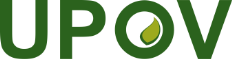 SUnión Internacional para la Protección de las Obtenciones VegetalesComité Administrativo y JurídicoSeptuagésima octava sesión
Ginebra, 27 de octubre de 2021CAJ/78/3 Rev.Original: InglésFecha: 10 de junio de 2021
              23 de agosto de 2021para examen por correspondenciaReferenciaNotas explicativas sobre:SituaciónUPOV/EXN/BRDDefinición de obtentor con arreglo al Acta de 1991 del Convenio de la UPOVUPOV/EXN/BRD/1 aprobado en octubre de 2013UPOV/EXN/CALCondiciones y limitaciones relativas a la autorización del obtentor respecto del material de reproducción o de multiplicación vegetativa con arreglo al Convenio de la UPOVUPOV/EXN/CAL/1 aprobado en octubre de 2010UPOV/EXN/CANCaducidad del derecho de obtentor con arreglo al Convenio de la UPOVUPOV/EXN/CAN/2 aprobado en octubre de 2015UPOV/EXN/EDVVariedades esencialmente derivadas con arreglo al Acta de 1991 del Convenio de la UPOVUPOV/EXN/EDV/2 aprobado en abril de 2017UPOV/EXN/EDV/3 Draft 2 será examinado por el CAJ en 2021UPOV/EXN/ENFDefensa de los derechos de obtentor con arreglo al Convenio de la UPOVUPOV/EXN/ENF/1 aprobado en octubre de 2009UPOV/EXN/EXCExcepciones al derecho de obtentor con arreglo al Acta de 1991 del Convenio de la UPOVUPOV/EXN/EXC/1 aprobado en octubre de 2009UPOV/EXN/GENGéneros y especies que deben protegerse con arreglo al Acta de 1991 del Convenio de la UPOVUPOV/EXN/GEN/1 aprobado en octubre de 2009UPOV/EXN/HRVActos respecto del producto de la cosecha con arreglo al Acta de 1991 del Convenio de la UPOVUPOV/EXN/HRV/1 aprobado en octubre de 2013(véase el documento CAJ/78/5)UPOV/EXN/NATTrato nacional con arreglo al Acta de 1991 del Convenio de la UPOVUPOV/EXN/NAT/1 aprobado en octubre de 2009UPOV/EXN/NOVNovedad con arreglo al Convenio de la UPOVUPOV/EXN/NOV/1 aprobado en octubre de 2009En 2021, el CAJ considerará una posible revisión.UPOV/EXN/NULNulidad del derecho de obtentor con arreglo al Convenio de la UPOVUPOV/EXN/NUL/2 aprobado en octubre de 2015UPOV/EXN/PPMMaterial de reproducción o de multiplicación con arreglo al Convenio de la UPOVUPOV/EXN/PPM/1 aprobado en abril de 2017(véase el documento CAJ/78/5)UPOV/EXN/PRIDerecho de prioridad con arreglo al Convenio de la UPOVUPOV/EXN/PRI/1 aprobado en octubre de 2009UPOV/EXN/PRPProtección provisional con arreglo al Convenio de la UPOVUPOV/EXN/PRP/2 aprobado en octubre de 2015(véase el documento CAJ/78/5)UPOV/EXN/VARDefinición de variedad con arreglo al Acta de 1991 del Convenio de la UPOVUPOV/EXN/VAR/1 aprobado en octubre de 2010Referencia Documentos INFSituaciónUPOV/INF-EXNLista de documentos UPOV/INF-EXN y fecha de última publicaciónUPOV/INF-EXN/134 aprobado en noviembre de 2019 octubre de 2020UPOV/INF-EXN/145 Draft 1 será examinado por el Consejo en octubre de 2021UPOV/INF/4Reglamento financiero y Reglamentación financiera de la UPOVUPOV/INF/4/5 aprobado en noviembre de 2018UPOV/INF/5Publicación tipo de la UPOV sobre los derechos de obtentorUPOV/INF/5/2 Draft 2 aprobado en noviembre de 2019UPOV/INF/6Orientaciones para la redacción de leyes basadas en el Acta de 1991 del Convenio de la UPOVUPOV/INF/6/5 aprobado en abril de 2017El Consejo examinará una revisión del UPOV/INF/6 en 2021UPOV/INF/7Reglamento del ConsejoUPOV/INF/7 aprobado en octubre de 1982UPOV/INF/8Acuerdo entre la Organización Mundial de la Propiedad Intelectual y la Unión Internacional para la Protección de las Obtenciones VegetalesUPOV/INF/8 firmado en noviembre de 1982UPOV/INF/9Acuerdo entre la Unión Internacional para la Protección de las Obtenciones Vegetales y el Consejo Federal Suizo para determinar la situación jurídica en Suiza de esa Unión (Acuerdo de Sede)UPOV/INF/9 firmado en noviembre de 1983UPOV/INF/10Auditoría internaUPOV/INF/10/1 aprobado en octubre de 2010UPOV/INF/12Notas explicativas sobre las denominaciones de variedades con arreglo al Convenio de la UPOVUPOV/INF/12/5 aprobado en octubre de 2015UPOV/EXN/DEN/1 Draft 6 será examinado por el CAJ y el Consejo en 2021UPOV/INF/13Orientación sobre cómo ser miembro de la UPOVUPOV/INF/13/2 aprobado en octubre de 2017UPOV/INF/14Orientación para los miembros de la UPOV sobre cómo ratificar el Acta de 1991 del Convenio de la UPOV, o adherirse a ellaUPOV/INF/14/1 aprobado en octubre de 2009UPOV/INF/15Orientación para los miembros de la UPOV UPOV/INF/15/3 aprobado en marzo de 2015 UPOV/INF/16Programas informáticos para intercambioUPOV/INF/16/9 aprobado en octubre de 2020UPOV/INF/16/10 Draft 12 será examinado por el CAJ y el Consejo en 2021UPOV/INF/17Directrices para los perfiles de ADN: selección de marcadores moleculares y creación de una base de datos (“Directrices BMT”)UPOV/INF/17/1 aprobado en octubre de 2010UPOV/INF/17/2 Draft 6 será examinado por el CAJ y el Consejo en 2021UPOV/INF/18Posibilidad de utilizar marcadores moleculares en el examen de la distinción, homogeneidad y estabilidad (DUS)UPOV/INF/18/1 aprobado en octubre de 2011UPOV/INF/19Reglas que rigen la concesión de la condición de observador ante los órganos de la UPOV a los Estados, las organizaciones intergubernamentales y las organizaciones internacionales no gubernamentalesUPOV/INF/19/1 aprobado en noviembre de 2012UPOV/INF/20Reglas que rigen el acceso a los documentos de la UPOVUPOV/INF/20/1 aprobado en noviembre de 2012UPOV/INF/21Mecanismos alternativos de solución de controversiasUPOV/INF/21/1 aprobado en noviembre de 2012UPOV/INF/22Programas informáticos y equipos utilizados por los miembros de la Unión UPOV/INF/22/7 aprobado en octubre de 2020UPOV/INF/22/8 Draft 12 será examinado por el CAJ y el Consejo en 2021UPOV/INF/23Sistema de códigos de la UPOVUPOV/INF/23/1 Draft 3 será examinado por el CAJ y el Consejo en 2021